     ÖZEL  YAĞMUR  YETENEK  ANAOKULU EYLÜL AYI  YEMEK  LİSTESİYEMEK LİSTESİ MİLLİ EĞİTİM BAKANLIĞI VE SAĞLIK BAKANLIĞI’nın YAYIMLADIĞI MENÜ MODELLERİ ÖRNEK ALINARAK HAZIRLANMIŞTIR. TARİHSABAHKAHVALTISIÖĞLE YEMEĞİİKİNDİ KAHV.9 EYLÜL PAZARTESİHaşlanmışyumurta, ka şarpeynirzeytin,reçel,sütKıymalı patlıcanoturtma,      makarna yoğurtkuruyemiş kurumeyve10 EYLÜL SALIKrep,reçel, kaşarpeynir, zeytin,çayTavuklupatates,pirinç pilavı,kompostotavukgöğsü11 EYLÜL ÇARŞAMBAKrempeynirliekmek, reçel,zeytin,ıhlamurYeşilmercimek,bulgur pilavı, salatasütlaç,meyve12 EYLÜL PERŞEMBEPatates kızartmasıPeynir,zeytin,reçel,çayKıymalı tazefasülye ,makarna yoğurtEvyapımı puding süt13 EYLÜL CUMAReçelliekmek,peynir zeytin,sütSuluköfte,fırındamakarnaSimit, ayran16 EYLÜL PAZARTESİKaşarpeyniri,tahin pekmez,zeytin,ıhlamurÇorba,mantımakarna yoğurtkuruyemiş kurumeyve17 EYLÜL SALIReçelliekmek,peynir zeytin,sütTerbiyelitavuksuyu çorba,tavuklupilav,ayrantavukgöğsü18 EYLÜL ÇARŞAMBAKrep,reçel, kaşarpeynir, zeytin,çayKurufasülye,bulgurpilavı salatasütlaç,meyve19 EYLÜL PERŞEMBEHamurkızartması, kaşarpeynir,zeytin,çayKıymalı türlü, makarna meyveEvyapımı puding süt20 EYLÜL CUMABallı ekmek,peynir zeytin ıhlamurÇorba,Dalyan köfte, fırında patates Simit, ayran23 EYLÜL PAZARTESİKrempeynirliekmek, zeytinreçel,ıhlamurKıymalı kabak,makarna, yoğurtkuruyemiş kurumeyve24 EYLÜL SALIOmlet,peynir,zeytin, Reçel,çayTavuklupatates,pirinç pilavı,kompostotavukgöğsü25 EYLÜL ÇARŞAMBAKaşarpeyniri,tahin pekmez,zeytin,sütNohut,bulgurpilavı, salatasütlaç,meyve26 EYLÜL PERŞEMBE Patates kızartması kaşarPeynir,zeytin,çayÇorba,melemen ,makarna yoğurtEvyapımı puding süt27 EYLÜL CUMAReçelliekmek,peynir zeytin,sütEzogelin çorba,izmir köfte patates,limonataSimit, ayran30 EYLÜL PAZARTESİBallı ekmek,peynir zeytin ıhlamurKıymalı bezelye ,makarna yoğurtkuruyemiş kurumeyve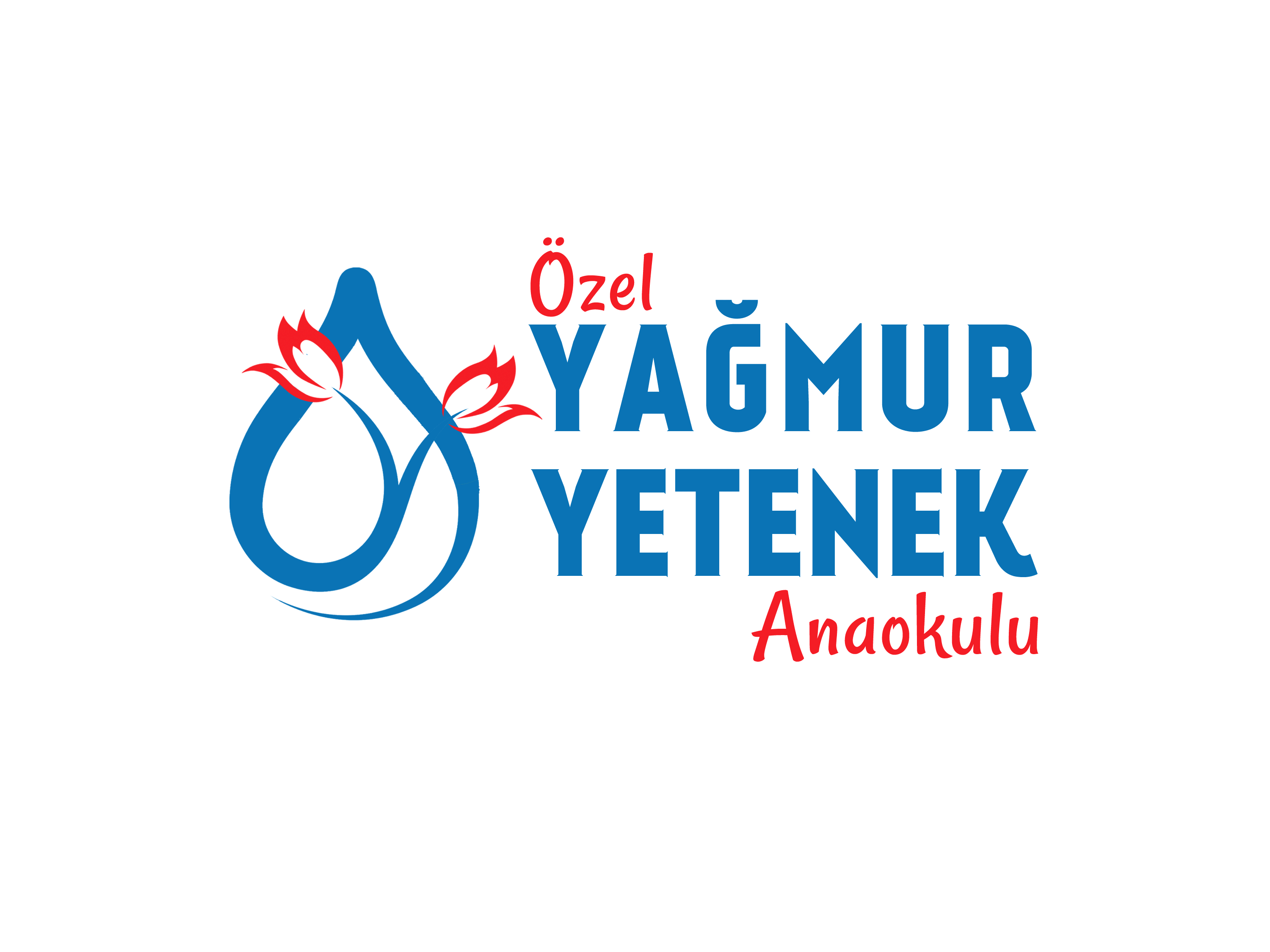 